STEP 1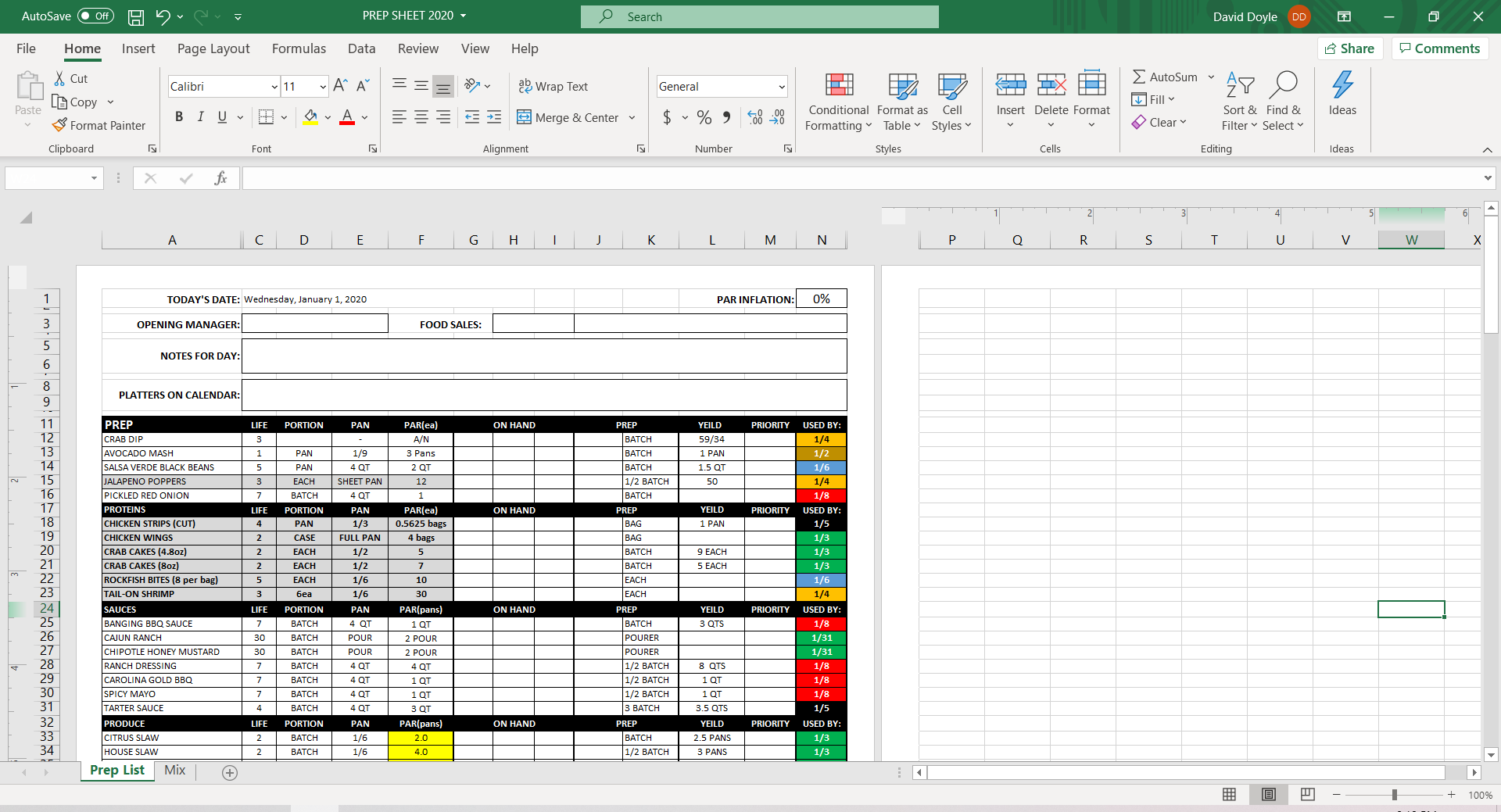 STEP 2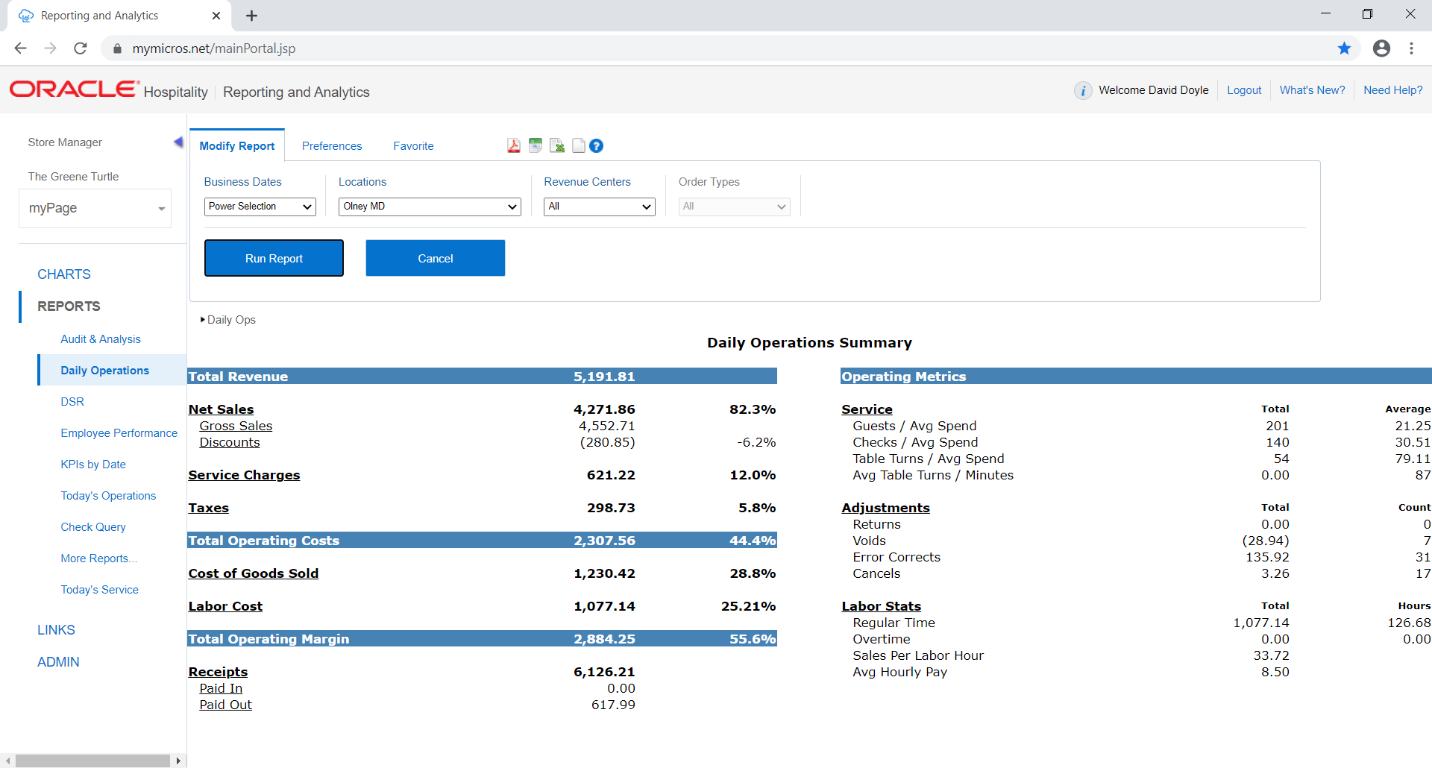 STEP 3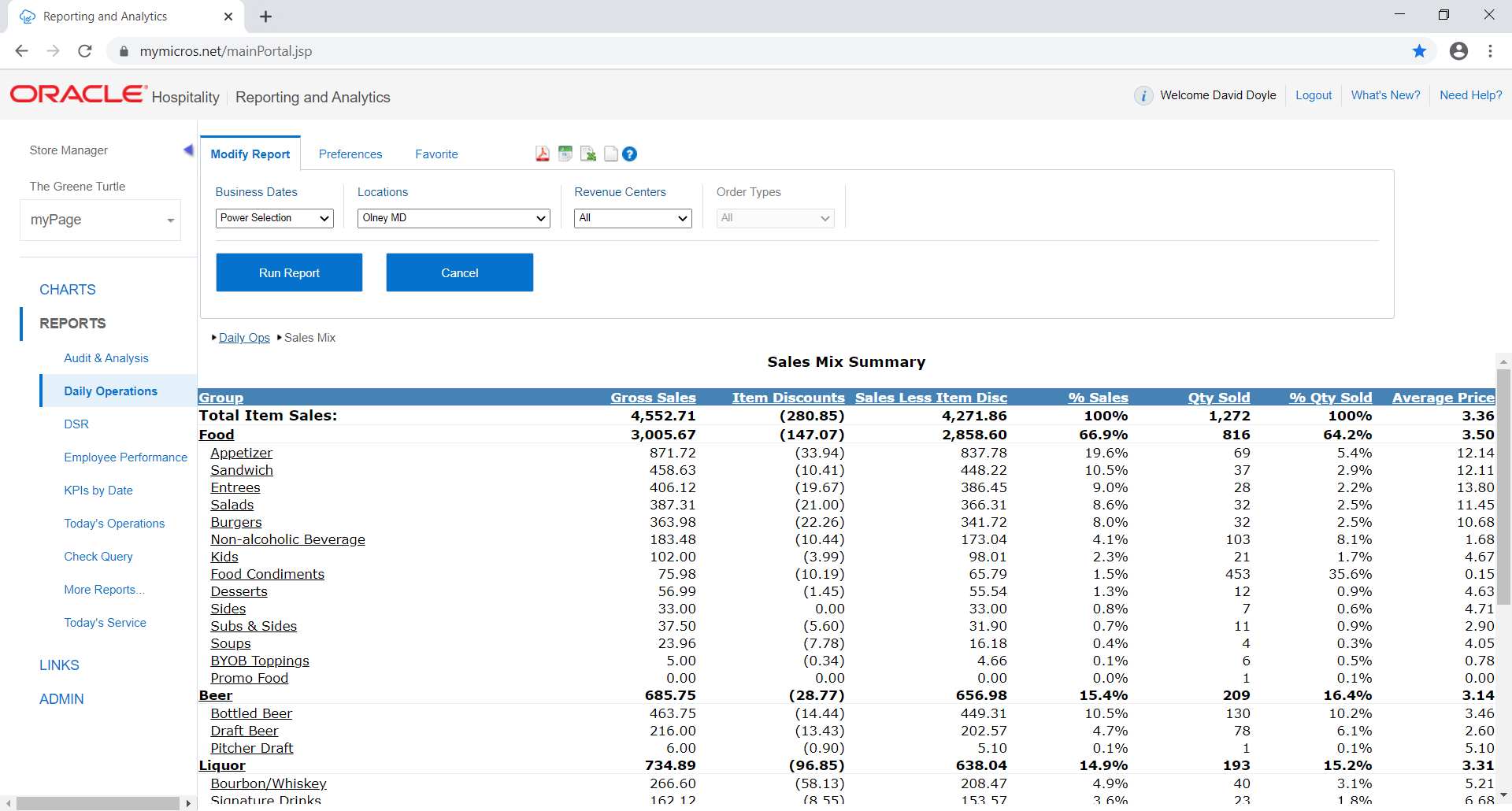 STEP 4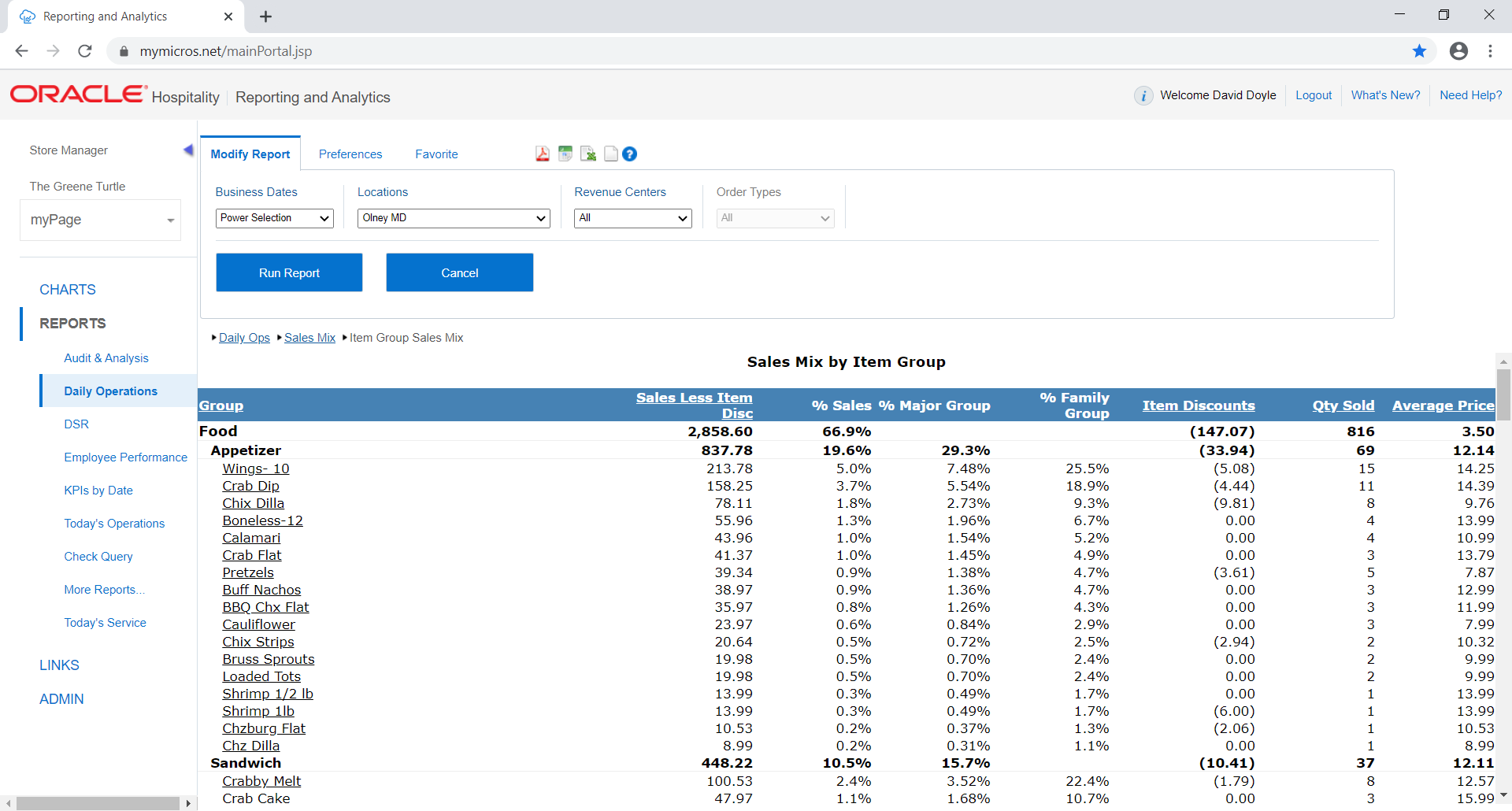 STEP 5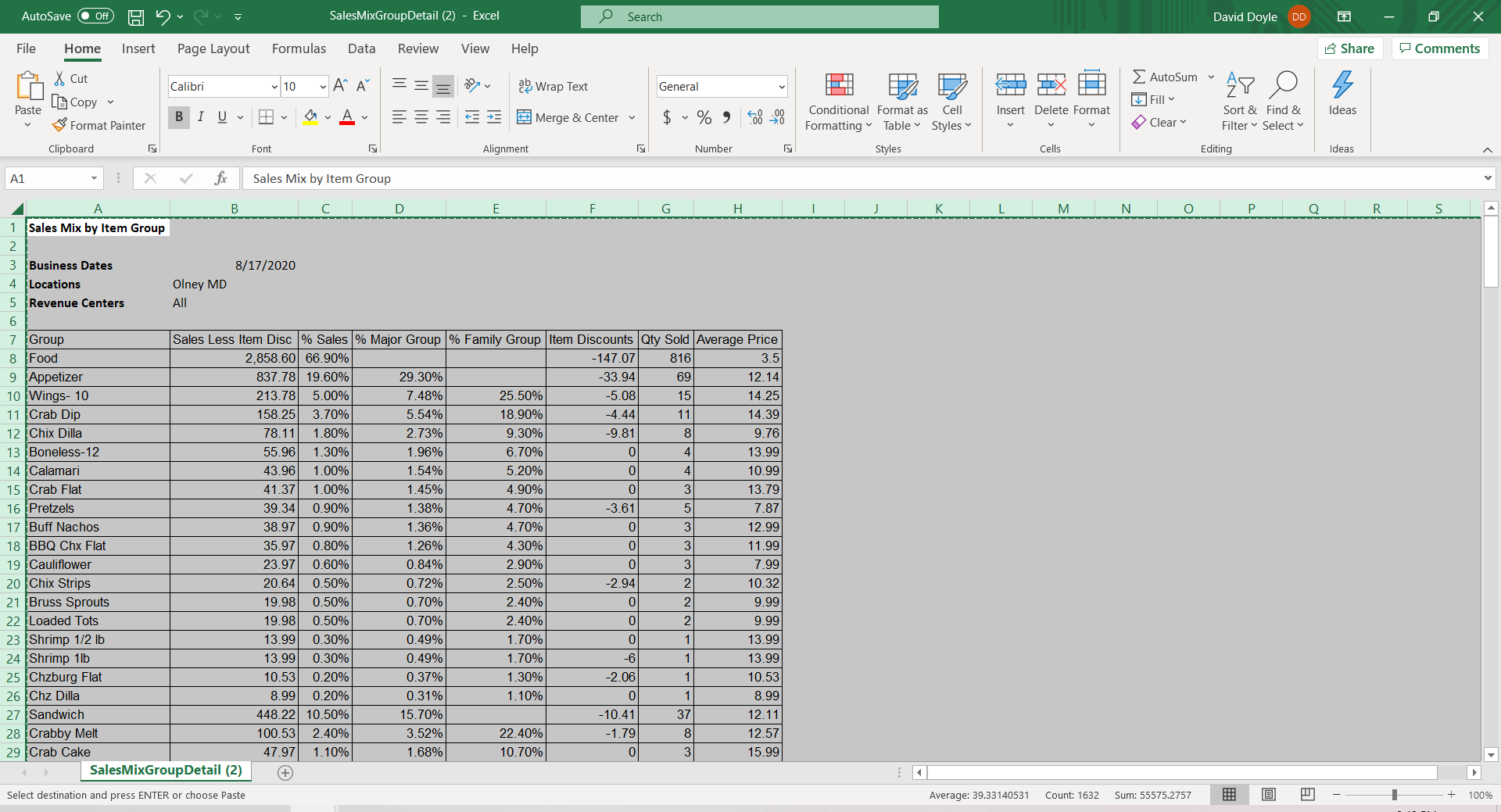 STEP 6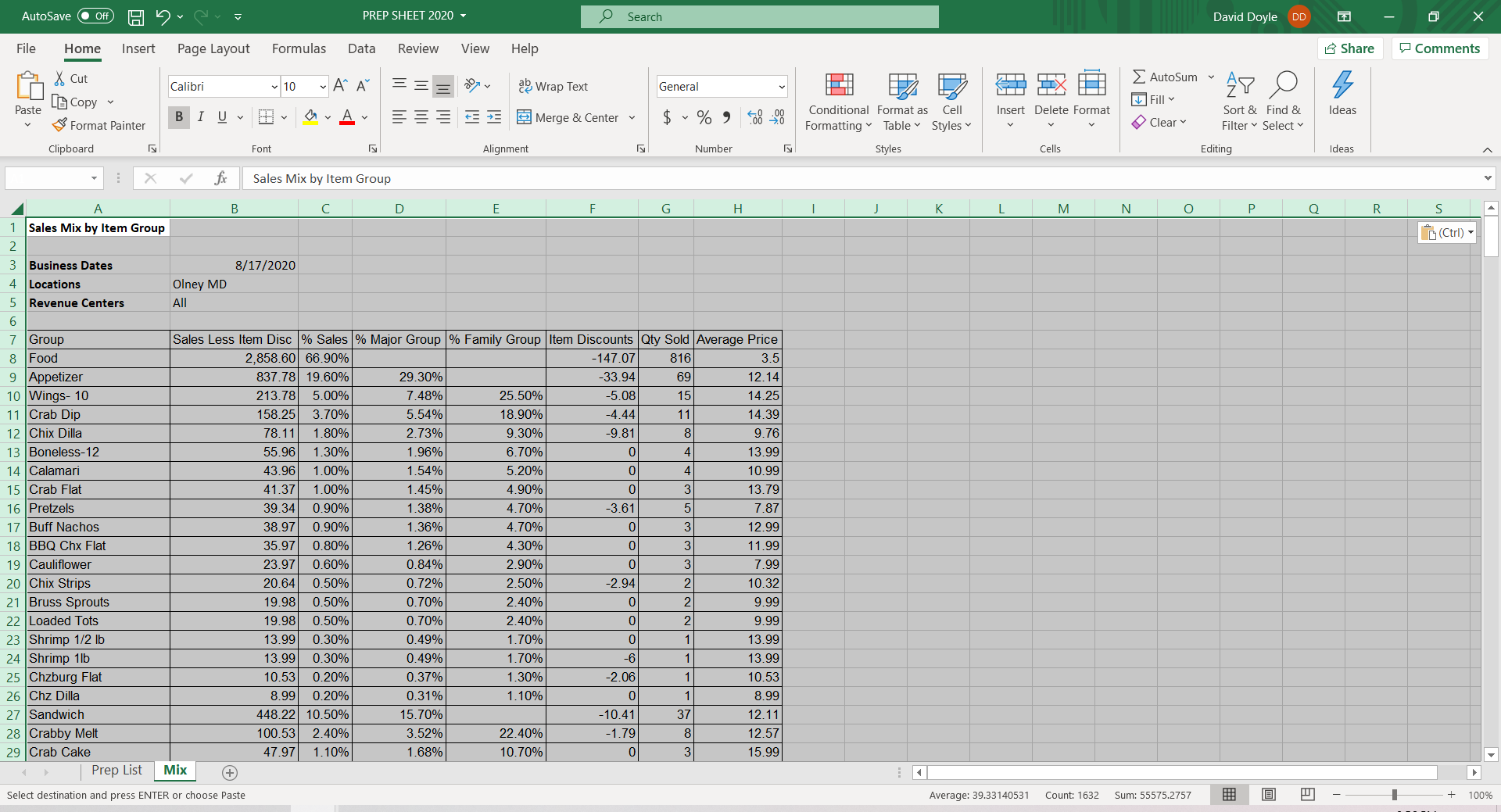 STEP 7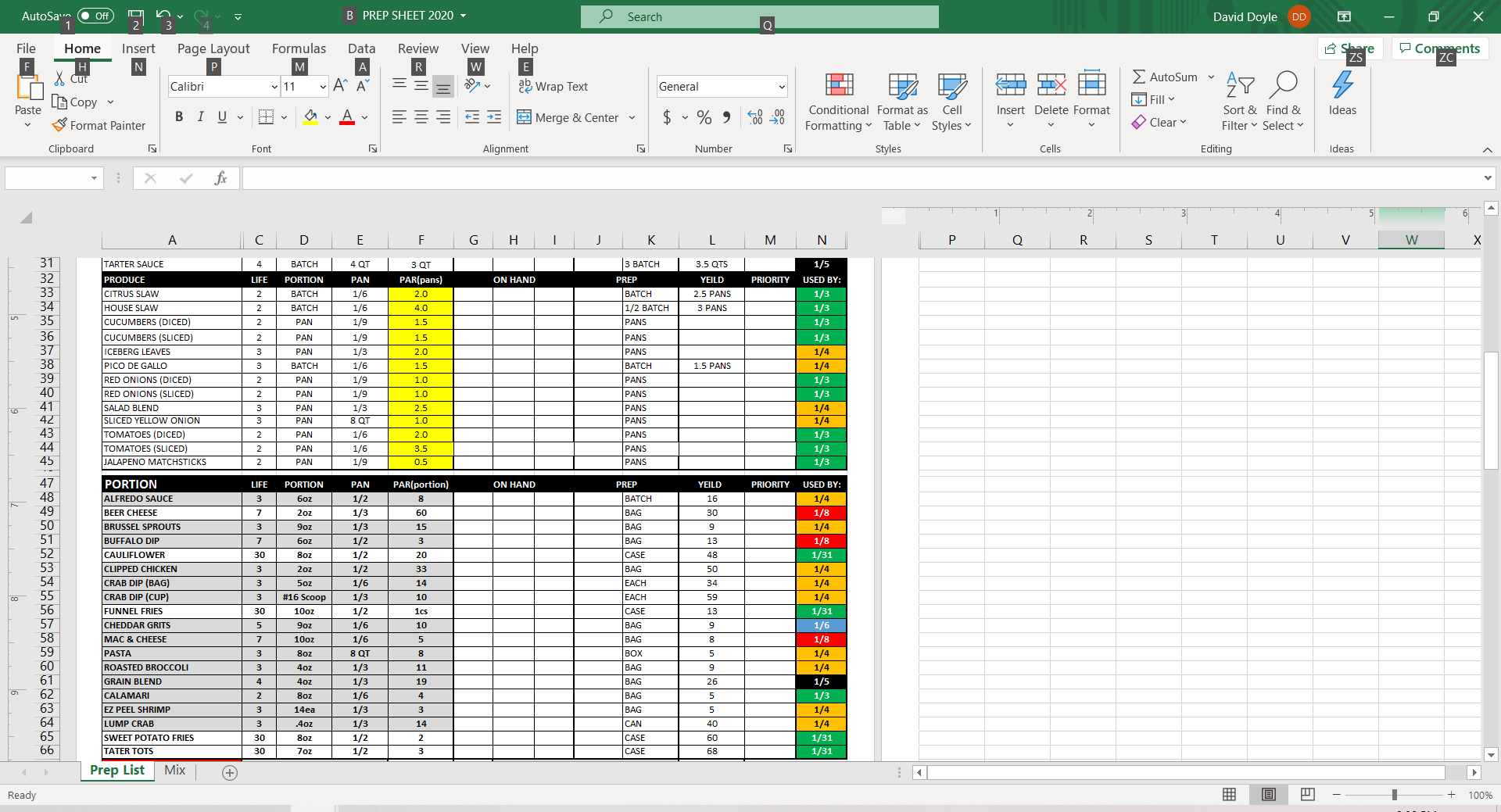 STEP 8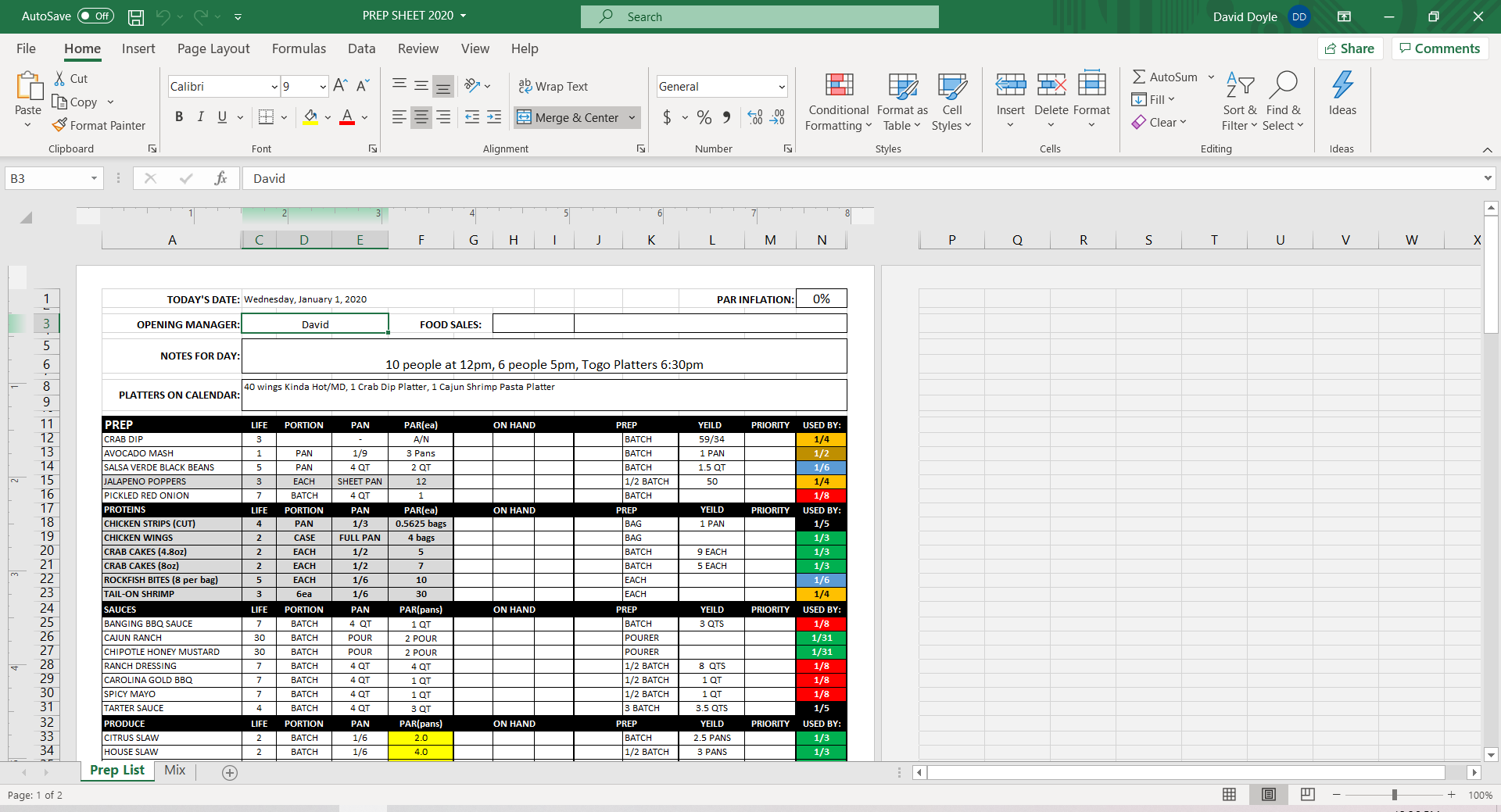 